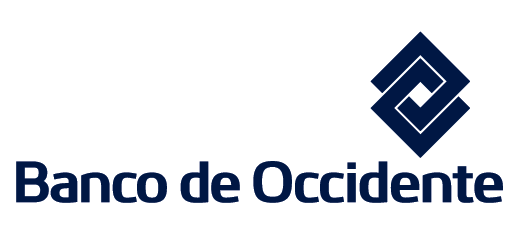 CERTIFICADO  DE AUTENTICIDAD DE FIRMASPor medio del presente documento me permito certificar, que las firmas registradas en los siguientes documentos de la operación son auténticas y corresponde a los solicitantes, fueron tomadas en mi presencia con original del documento de identificación así como la postura de su respectiva huella dactilar del dedo índice derecho.No de Operación:					_______________________________Documentos: ________________________________________________________________________________________________________________________________________________________________________________________________________________________________________________________________________________FIRMA: _______________________________________NOMBRE: _____________________________________CARGO: ______________________________________Fecha y hora: _________________________________